Project: Supporting the Implementation of Ghana’s Ebola Virus Disease /Cholera Preparedness and Response Plan - 2014											                                                                                              Date: 20/01/15  Implementing Agency: UNDP									           Reporting Period: September 2014- December 2014  I. Output Assessment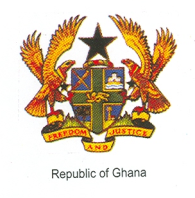 QUARTERLY REPORTING FORMAT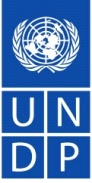       Ghana Output (extract output from AWP for reporting period)Indicators (extract indicators for Outputs being reported on as recorded in AWP)Target (s)(extract from AWP)Results Achieved (per outcome/output for the reporting period. This should include a description of targets achieved in the quarter)Budget/Delivery Rate (actual expenditures/Disbursement received)*100Challenges (state difficulties encountered in implementing activities)Risks & Issues (check risk and issues log and report on risk encountered during the quarter)Logistic support to health workersAwareness creation and public educationNumber of PPEs procuredNumber of cholera fliers reprinted and distributedNumber of persons with disability equipped with Ebola informationNumber of community members and opinion leader sensitized on Ebola  and cholera 100 deaf team leaders equipped with Ebola prevention information.400 community leaders reached with  Ebola prevention information2000 community members reached with Ebola and Cholera prevention information 10 PPEs procured for the UN clinic2000 copies of cholera fliers printed and 1500 fliers distributed100 deaf team leaders equipped with Ebola information284 community leaders reached with Ebola prevention information530 community members sensitized on Ebola467 community members sensitized on CholeraBudget -13,000 USDExpenditure-4,274.1USDDelivery rate-31%Budget-62,000 USDExpenditure-52,176 USDDelivery rate-84%Difficulty in meeting some opinion leaders in the communities visited affected the targets set for both community leaders and community members. Community leaders  are instrumental in ensuring  community members participate in  community durbars/meetings, thus their absence meant that the level of participation was lower than would have been the case had they been present Sensitization and prevention for UNDP staffNumber of UNDP staff equipped with Ebola prevention informationNumber of basic prevention equipment procured70  (UNDP staff and national service persons) and 15 janitorial staff equipped with Ebola prevention information1000 posters and 2000 fliers on Ebola distributed to  UNDP staff15 hand sanitizers procured  for country officeBudget -10,000 USDExpenditure -2,707 USDDelivery rate-27%Overall Delivery- 59%II. Capacity Development (Please explain how project activities have contributed to improving institutional policies, systems, strategies and structures. Give specific example of actions undertaken and the results achieved)III. Gender Mainstreaming ( how did project serve men and women, identify # of men/women served)For cholera sensitization, “market queens” were targeted. Market queens play a very key role in Ghanaian markets. These women are in charge of organizing the market women and teaching them how to sell. Due to their clout, they have access to all the market women in the market.Thus educating “market queens” on cholera ensured that women, who by virtue of their work needed to know about food hygiene issues were kept informed. Further, as women bear the most brunt when it comes to care giving, there was an additional benefit to educating them on cholera.As at December 2014, these men and women had been reached:28 women and 256 men community  leaders reached with Ebola education information25 women deaf leaders  and 75 men deaf leaders were reached with Ebola prevention information71 women and 459 males were reached with Ebola prevention information63 women and 404 men were reached with cholera education31 women and 49 men UNDP staff(volunteers and national service persons) reached with Ebola information2 women and 13 janitorial and security men reached with Ebola prevention informationIV. Lessons Learnt: (Please describe new understanding or insights gained from project activities that can contribute to improving future project design and implementation. Give specific examples)Ebola affects both sexes proportionately. However data from project activities revealed there was not enough attempt to reach both sexes equally. Thus in the next quarter more effort would be put into ensuring that both sexes are covered adequately. Specifically, more effort would be put in ensuring a lot more women leaders and women community members are reached with Ebola information.Another key lesson learnt was the need to include both security and janitorial staff in the country office’s Ebola prevention and preparedness efforts. This project took account of this and subsequent programming for future epidemics should take these key constituents-security persons and janitors into account too.V. Innovative Initiatives: (Please describe new/pioneering actions (internal or external) taken during the year that contributed to the project being effective. Effectiveness here can be taken to mean improving practice or processes that aided positive project achievements).